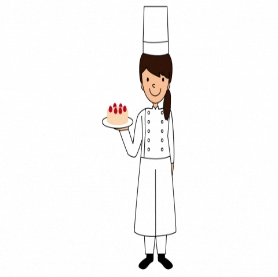 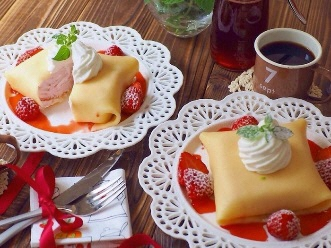 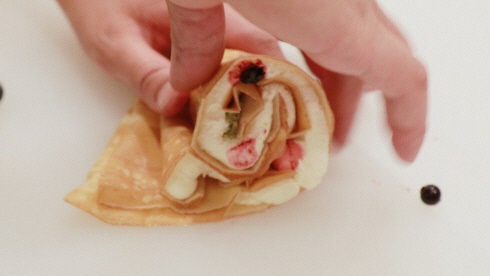 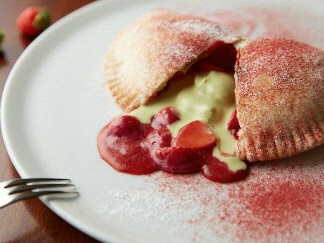 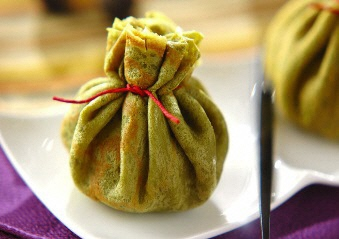 事業者名※事業者のみ参加者名参加人数〒住所TELFAXEmail何か一言